Муниципальное общеобразовательное учреждениесредняя школа №7 имени адмирала Ф.Ф.УшаковаТутаевского муниципального района                                                                                                           Утверждаю          				                                  Директор МОУ СШ №7 						_____________ Е.А.Сапегина 							         «___»_____________2020г.7-Б КЛАСС, ЗАДАНИЯ С 27.04 - 30.04.2020Понедельник  27.04.2020Понедельник  27.04.2020Понедельник  27.04.2020Понедельник  27.04.2020Понедельник  27.04.2020№ПредметТемаРекомендованное задание для изученияЭл.адрес учителядля связи1Технология ДевочкиХудожественное оформление изделияhttps://www.zvukrasok.ru/public/urok/5_klass/urok_1_nazvanie/3-1-0-97Русские народные художественные помыслы. Просмотреть видео. Перечислить (написать)  виды народного декоративно- прикладного искусства: резьба, роспись, вышивка, вязание, плетение, набойка….литье, лепка. –  написать определения.Практическое задание: изготовить тряпочную куколку из лоскутков ткани. Например: 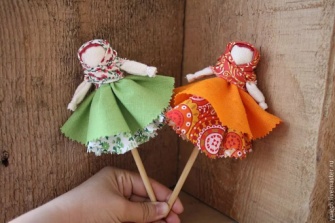 sokolova7school@gmail.com 1Технология МальчикиЧеканка. История её возникновения и  видыП 27 стр.132-137 учебника «Технология» 7кл.авторов А.Т.Тищенко, В.Д.Симоненкоhttp://tepka.ru/tehnologiya_7m/30.html Письменно ответить на вопросы 1,2 и 3 на стр137rnikolaj294@gmail.com 2ГеографияЧеловек на евразийском пространстве.https://yandex.ru/video/preview/?filmId=3501579359140714236&text=видео%20урок%20человек%20на%20евразийском%20пространстве&path=wizard&parent-reqid=1587731762840762-643154080125909692500121-production-app-host-man-web-yp-298&redircnt=1587732531.1§47 Мои географические исследования выполнить письменно. На вопросы ответить устно.cygankovaelenka@gmail.com3ИЗОМногообразие форм графического дизайна.1.Пройти по ссылке:https://yandex.ru/video/search?from=tabbar&text=Многообразие%20форм%20графического%20дизайна.&family=yes2. Ознакомиться с материалом : "Многообразие форм графического дизайна".3.Выполнить на компьютере "Визитную карточку".tmirgalyautdinova@gmail.com 4МатематикаалгебраСистемы уравнений с двумя переменными. https://infourok.ru/prezentaciya-uroka-algebri-klassa-sistemi-dvuh-lineynih-uravneniy-s-dvumya-peremennimi-1949249.htmlП.26 изучить очень внимательно, рассмотреть примеры 1,2,№924,926,927 ДРgalinochkazhuravel1961@gmail.com 5Английский языкВодорацкая О.В.Быть стройным,Правильное ударение и чтение словСтр.104 упр.18 ответь на вопросы викторины(устно) https://edu.skyeng.ru/teacherили если нет доступа,тостр.105 упр.21(устно)olya.vodoratskaya9108110350@gmail.com 5Английский языкФомина В.В.Как быть стройным и сильным? Обучение чтению (детальное)Учебник с. 109 №36 (прочитать текст, начиная со слов People need vitamins ...) На сайте learningapps.org выполнить задания в папке «Healthy body» Письменная работа:Учебник с.109 №40 (не менее 10 предложений)fmnvictoria@gmail.com 6ЛитератураБ.Л.Васильев. Работа с текстом рассказа «Экспонат№…».Проблема истинного и ложного в рассказе.Перечитайте рассказ, Подумайте над вопросами на стр.229. Письменно ответьте на вопрос 10 стр. 229( почему именно этот эпизод; как ведут себя герои и почему; какие качества проявляют и т.д.)nadiakorolyova43@gmail.com  Вторник  28.04.2020Вторник  28.04.2020Вторник  28.04.2020Вторник  28.04.2020Вторник  28.04.2020№ПредметТемаРекомендованное задание для изученияЭл.адрес учителядля связи1ИКТ Технология мультимедиа.https://www.yaklass.ru/p/informatika/7-klass/multimedia-13638/programma-po-sozdaniiu-prezentatcii-powerpoint-2007-13406Задания и тестmaestrio83@gmail.com 2Русский языкПереход одной части речи в другую.П.41, упр. 533(задания 1 – устно, 2 – письменно), 535 (задания 1 и 3)nadiakorolyova43@gmail.com  3МатематикагеометрияРешение задач по теме: «Свойства прямоугольных треугольников»https://infourok.ru/reshenie-zadach-na-primenenie-svoystv-pryamougolnih-treugolnikov-3226535.htmlп.35,36,№259,260galinochkazhuravel1961@gmail.com 4Физика«Золотое правило» механики. Коэффициент полезного действия.https://www.yaklass.ru/p/fizika/7-klass/rabota-i-moshchnost-energiia-11875/koeffitcient-poleznogo-deistviia-11880 Задания и тестmaestrio83@gmail.com 5Химия 2.ФильтрованиеУчебник, с.86-87.
ИЛИhttps://resh.edu.ru/subject/lesson/1522/start/(просмотр разделов: начнем урок, основная часть, выполнение тренировочных заданий) Прислать учителю фото конспекта темы «Фильтрование»
ИЛИВыполнение на оценку контрольных заданий по данной теме в РЭШaiterekhina1509@gmail.com 6Английский язык Водорацкая О.В.Быть стройным,Правильное ударение в словах и чтение диалогаУчебник стр.106 упр.27 (устно) чит.переводитьhttps://edu.skyeng.ru/teacherили если нет доступа,тостр.105 упр.24(устно)olya.vodoratskaya9108110350@gmail.com 6Английский язык Фомина В.В.Здоровье превыше всегоВведение новой лексикиСайт learningapps.org папка “Health”fmnvictoria@gmail.com 7Физическая культураВерхняя передача в волейболе техника.https://scsw.ru/verhnyaya-peredacha-v-volejbole/После ознакомления с темой. Подготовить сообщение ( 1 рукописный лист), выслать учителю по готовности  sergeiasb466@gmail.comСреда  29.04.2020Среда  29.04.2020Среда  29.04.2020Среда  29.04.2020Среда  29.04.2020№ПредметТемаРекомендованное задание для изученияЭл.адрес учителядля связи1Французский языкАлин заболелаучебник у. 4 с. 85 вставить словаsvetlanaandreevnakozulina@gmail.com 2МузыкаРок-музыка и ее отдельные направления А. Рыбников  Рок-опера «Юнона и Авось». 1.Записать тему урока «Рок-музыка и ее отдельные направления. А. Рыбников  Рок-опера «Юнона и Авось». 2.Познакомиться с новым  жанром  « рок  музыка», «рок опера», записать определения, в каких годах появляется рок в нашей стране(используя интернет).3.Послушать отрывки из рок оперы А.Рыбникова «Юнона и Авось» . Уметь ответить на вопросы: содержание оперы,  почему произведение имеет такое название. 4.Послушай музыку, открой ссылку, нажав Ctrlhttps://www.yandex.ru/yandsearch?clid=1882610&text=слушать%20отрывки%20из%20оперы%20юнона%20и%20авось&l10n=ru&lr=16А. Рыбников. Рок-опера «Юнона и Авось»: (Я тебя никогда не забуду. Сцена в церкви. Молитва. Ария Пресвятой Девы. Сцена на балу. Белый шиповник). julya.alex2020@gmail.com 3Русский языкР.р. Характеристика человека.Упр.545 (выписать из текста предложения с деепричастными оборотами, графически их обозначить, выполнить морфологический и морфемный разборы деепричастий)nadiakorolyova43@gmail.com  4МатематикаалгебраСистемы линейных уравнений с двумя переменнымиhttps://uchitelya.com/algebra/33078-prezentaciya-grafik-lineynogo-uravneniya-s-dvumya-peremennymi-7-klass.htmlП.25, изучить очень внимательно№1011(1,3),1017, 1032(1,2,3), вопросы 5,6 стр.199 письменно ДРgalinochkazhuravel1961@gmail.com 5Физическая культураПравила игры в волейбол.https://scsw.ru/pravila-volejbola/osnovnye-pravila-klassicheskogo-volejbola/После ознакомления с темой. Подготовить сообщение ( 1 рукописный лист), выслать учителю по готовности sergeiasb466@gmail.com6История«Под рукой» российского государя: вхождение Украины в состав РоссииУчебник стр. 67-75Рабочая тетрадь стр. 49-51Письменная работа: Прочитать п.23, Р-Т (ч.2) №1,2,5,7. Творческое задание (на выбор): 1) написать короткое эссе на тему «Добровольно ли вошла Украина в состав России в 1654 году?» 2) подготовить сообщение / презентацию о Богдане Хмельницком. Сделать выводы о его человеческих качествах.p.angelica.andreevna@gmail.com Четверг  30.04.2020Четверг  30.04.2020Четверг  30.04.2020Четверг  30.04.2020Четверг  30.04.2020№ПредметТемаРекомендованное задание для изученияЭл.адрес учителядля связи1ФизикаРешение задач по теме «Простые механизмы. «Золотое правило» механики»https://www.yaklass.ru/TestWork/Join/b_-npTcPvUGgJWHrghEfJg ПВmaestrio83@gmail.com 2БиологияРоль птиц и млекопитающих в жизни человека.П48 Конспект.malinovazoa544@gmail.com 3ГеографияПрактическая работаАтлас стр.56-59 В контурной карте стр.42-43. Выполнить задания.cygankovaelenka@gmail.com4ОбществознаниеВоздействие человека на природуУчебник стр. 122-132 Письменная работа: Ответить на вопросы «проверь себя» стр. 131 №2-5. Выполнить задание №5 рубрики «в классе и дома».p.angelica.andreevna@gmail.com5Русский языкР.р. Характеристика человека.Упр.547( задание 1 – устно, письменно: выполнить морфологический любого существительного, глагола, причастия, деепричастия, предлога из этого текста)nadiakorolyova43@gmail.com  6МатематикагеометрияРешение задач на доказательствоhttps://present5.com/7-klass-reshenie-zadach-pryamougolnyj-treugolnik-8-9/              №268, №305 СРgalinochkazhuravel1961@gmail.com 7ИсторияРусская православная церковь в XVII в. Реформа патриарха Никона и расколУчебник стр. 75-81Рабочая тетрадь стр. 53-58Письменная работа: П.24 читать, РТ (ч.2) п.24 стр. 53-58: №1,2,5,7-9.p.angelica.andreevna@gmail.com